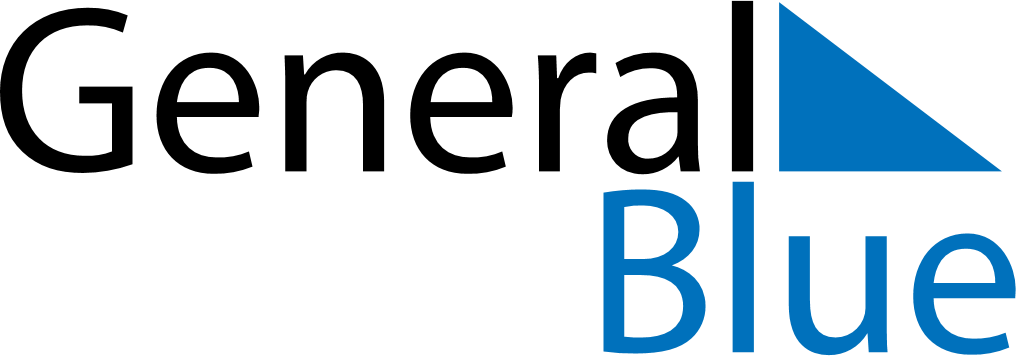 May 2024May 2024May 2024May 2024May 2024May 2024Karanyowka, Gomel Oblast, BelarusKaranyowka, Gomel Oblast, BelarusKaranyowka, Gomel Oblast, BelarusKaranyowka, Gomel Oblast, BelarusKaranyowka, Gomel Oblast, BelarusKaranyowka, Gomel Oblast, BelarusSunday Monday Tuesday Wednesday Thursday Friday Saturday 1 2 3 4 Sunrise: 5:24 AM Sunset: 8:20 PM Daylight: 14 hours and 56 minutes. Sunrise: 5:22 AM Sunset: 8:22 PM Daylight: 15 hours and 0 minutes. Sunrise: 5:20 AM Sunset: 8:24 PM Daylight: 15 hours and 3 minutes. Sunrise: 5:18 AM Sunset: 8:26 PM Daylight: 15 hours and 7 minutes. 5 6 7 8 9 10 11 Sunrise: 5:16 AM Sunset: 8:27 PM Daylight: 15 hours and 10 minutes. Sunrise: 5:14 AM Sunset: 8:29 PM Daylight: 15 hours and 14 minutes. Sunrise: 5:13 AM Sunset: 8:31 PM Daylight: 15 hours and 17 minutes. Sunrise: 5:11 AM Sunset: 8:32 PM Daylight: 15 hours and 21 minutes. Sunrise: 5:09 AM Sunset: 8:34 PM Daylight: 15 hours and 24 minutes. Sunrise: 5:07 AM Sunset: 8:36 PM Daylight: 15 hours and 28 minutes. Sunrise: 5:06 AM Sunset: 8:37 PM Daylight: 15 hours and 31 minutes. 12 13 14 15 16 17 18 Sunrise: 5:04 AM Sunset: 8:39 PM Daylight: 15 hours and 34 minutes. Sunrise: 5:02 AM Sunset: 8:40 PM Daylight: 15 hours and 37 minutes. Sunrise: 5:01 AM Sunset: 8:42 PM Daylight: 15 hours and 41 minutes. Sunrise: 4:59 AM Sunset: 8:44 PM Daylight: 15 hours and 44 minutes. Sunrise: 4:58 AM Sunset: 8:45 PM Daylight: 15 hours and 47 minutes. Sunrise: 4:56 AM Sunset: 8:47 PM Daylight: 15 hours and 50 minutes. Sunrise: 4:55 AM Sunset: 8:48 PM Daylight: 15 hours and 53 minutes. 19 20 21 22 23 24 25 Sunrise: 4:53 AM Sunset: 8:50 PM Daylight: 15 hours and 56 minutes. Sunrise: 4:52 AM Sunset: 8:51 PM Daylight: 15 hours and 59 minutes. Sunrise: 4:51 AM Sunset: 8:53 PM Daylight: 16 hours and 1 minute. Sunrise: 4:49 AM Sunset: 8:54 PM Daylight: 16 hours and 4 minutes. Sunrise: 4:48 AM Sunset: 8:55 PM Daylight: 16 hours and 7 minutes. Sunrise: 4:47 AM Sunset: 8:57 PM Daylight: 16 hours and 9 minutes. Sunrise: 4:46 AM Sunset: 8:58 PM Daylight: 16 hours and 12 minutes. 26 27 28 29 30 31 Sunrise: 4:45 AM Sunset: 9:00 PM Daylight: 16 hours and 14 minutes. Sunrise: 4:44 AM Sunset: 9:01 PM Daylight: 16 hours and 17 minutes. Sunrise: 4:43 AM Sunset: 9:02 PM Daylight: 16 hours and 19 minutes. Sunrise: 4:42 AM Sunset: 9:03 PM Daylight: 16 hours and 21 minutes. Sunrise: 4:41 AM Sunset: 9:05 PM Daylight: 16 hours and 23 minutes. Sunrise: 4:40 AM Sunset: 9:06 PM Daylight: 16 hours and 25 minutes. 